Barkham Parish Council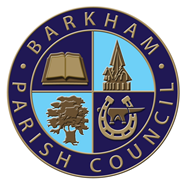 Arborfield Green Community CentreSheerlands RoadArborfield	RG2 9NDTel: 0118 976 2089Email: clerk@barkham-parishcouncil.org.ukClerk: Mrs Ellen TimsMeeting of the Council Noticeto be held on Tuesday 9th March 2021via the virtual platform ZoomCommencing at 7.30pmIn accordance with the Local Authorities and Police and Crime Panels (Coronavirus) (Flexibility of Local Authority and Police and Crime Panel Meetings) (England and Wales) Regulations 2020 this meeting is to be held virtually.The Business to be transacted is as shown underA G E N D ATo receive and accept any apologies for absence Local Government Act 1972 Sch12, To receive any declarations of interest on items on the Agenda (Disclosable Pecuniary Interests) Regulations 2012 (SI 2012/1464)Minutes of the Council Meeting LGA 1972 Sch 12 para 41(1) – To approve the minutes of the meeting held on Tuesday 9th February 2021 – the minutes will be signed at the next physical meeting of the council.Public Participation (allotted time 15 minutes) Public Bodies (admissions to meetings) Act 1960 s 1 extended by the LG Act 1972 s 100Adjournment of the Meeting will be called if any members of the public wish to address the Council on any matters or concerns relating to Barkham. If you would like to ask a specific question to be answered at the meeting, please submit the question at least 24 hours in advanceIf a member of public would like to join the meeting please contact the Clerk via email: clerk@barkham-parishcouncil.org.uk and advise of your request.  A link to the meeting will then be sent to enable joining of the meeting.Planning:Planning Applications – To discuss and agree any comments or objections on planning applications received before 9th February 2021.  To include:Finchampstead Neighbourhood Plan Consultation - Consultation on the draft Finchampstead Neighbourhood Plan will run from Monday 1 February until Friday 19 March 2021. This is the first formal consultation on the Plan in accordance with Regulation 14 of the Neighbourhood Planning (General) Regulations 2012.Comments by 19.03.2021Barkham Solar Farm Consultation – Council is to consider their response to the consultation being run by WBCResponses by 26th February 2021 – Extension granted to 12th March 2021.210307 - Land at Arborfield Green Development, Arborfield Garrison, Arborfield, Reading, RG2 9NWFull application for the proposed change of use of land to provide Suitable Alternative Natural Greenspace (SANG).Comments by 04.03.2021 – Extension requested to 12.03.2021210460 - High Barn Farm and part of Brook Farm, BarkhamProposal: Scoping Opinion application to determine the content of an Environmental Impact Assessment for the Installation of a 35 MW (37.98ha) Solar Farm with associated infrastructure, tree planting and landscaping, grid connection and upgrade of Bridleway BARK BR 11Comments by 10.03.2021 – Extension requested to 12.03.2021210391 - 1 Japonica Close, Barkham, RG41 4XJHouseholder application for the proposed single storey side extension, first floor front extension and changes to fenestrationComments by 09.03.2021 – Extension requested to 12.03.2021Approved and Refused Applications210194 - Grange Farm, Barkham Road, Barkham, RG41 4TLPrior approval submission for the erection of an agricultural barn.Application Approved Notification210211 - 374 Barkham Road, Barkham, Wokingham, RG41 4DLProposal: Householder application for the proposed part conversion of existingdouble garage to create habitable accommodation.Application Approved NotificationAppeal Ref: APP/X0360/D/20/3262967Longmoor Cottage, Park Lane, Finchampstead RG40 4PTThe application Ref 201278, dated 25 May 2020, was refused by notice dated 20 August 2020.  The development proposed is single storey side and rear extensions to existing detached double garage and raising of roof height with addition of two rear facing dormers to form storage area.Appeal Dismissed NotificationAny Other Planning BusinessExternal Reports – To receive a report from Cllr Kaiser, Barkham Ward Councillor – For information onlyClerks Report – To receive a report on outstanding issues – For information onlyClimate Emergency Meeting Report – To receive a report from Mr Wrobel on the Climate Emergency meeting held by WBC.FinanceAccounts – Proposal to agree accounts and payments for February to March 2021 LGA 1972 s150 (5)Report on Monies received£55.00 – Advert paymentIncrease in fees – Tivoli – Council is asked to agree to an uplift in the cost of having the bin emptied.  The cost is to increase from £288.00 per annum to £296.64 per annum, which is an increase of 72p per month.  VAT is not included in the calculations. LGA 1972 s111Fields NAG Website – Council is asked to decide whether to part fund a Neighbourhood Action Group Website to enable the distribution of information.  The cost of the website is £36 per year, and it is proposed to be shared between the 4 parishes that the group cover.  Arborfield PC have already agreed to part fund the project. LGA 1972 s111Parish Office OperationsParish Meeting – Council is asked to decide whether to hold the Parish Meeting in April or Cancel it due to the ongoing COVID situation and restrictions. Coronavirus Act 2020 S.78 (1&3)Letter to Government regarding extension of virtual meeting legislation – Council is asked to decide whether to add their name to a letter to be sent to the Government asking for the legislation covering virtual meetings to be extended.  The current legislation which allows virtual meetings is due to expire on the 7th May 2021, however, regulations on meeting limits and social distancing will be in place until at least 21st June 2021.Councillor Forum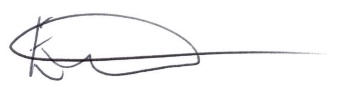 E. TimsClerk to the Council The Parish Council does not meet in August.